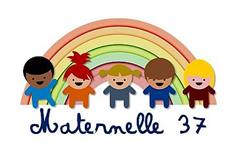 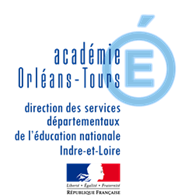 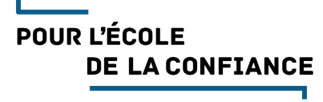  OU VAIS-JE PASSER MES PROCHAINES VACANCES ? JOUONS AVEC LES LETTRESMOT AUX PARENTSNous vous proposons une situation « humoristique ».Demandez à votre enfant : « Où vas-tu passer les vacances ? ». Les plus grands répondront probablement spontanément « à la maison ». Ceux qui n’ont pas d’idée chercheront le mot caché dans les grilles.Vous pouvez aussi aider votre enfant directement en lui demandant de trouver le mot MAISONUne fois les mots trouvés, un coloriage est proposé qui pourrait ensuite être envoyé à la classe.Enfin, les jeux qui suivent seront également prétexte à parler de la situation avec votre enfant. Pour cela, vous pouvez vous référez au document déposé domaine langages « Si on parlait du confinement ? ». Pour résumer : L’activité 1 est, destinée plus particulièrement aux Petites Sections, il s’agit de colorier 4 fois le mot maison (écrit horizontalement)Dans l’activité 2 (pour les MS plus particulièrement), votre enfant doit trouver et colorier 5 fois le mot MAISON . Il peut  être écrit verticalement ou horizontalementDans l’activité 3, l’exercice affiche le mot à colorier directement. Il est enrichi d’un exercice d’écriture, pour ceux qui le souhaitent.ACTIVITE 1 : modèle petite section Colorie quatre fois le mot MAISONDessine ta maisonACTIVITE 2 : MODELE MOYENNE SECTION Le même mot est à colorier 5 foisDessine ta maison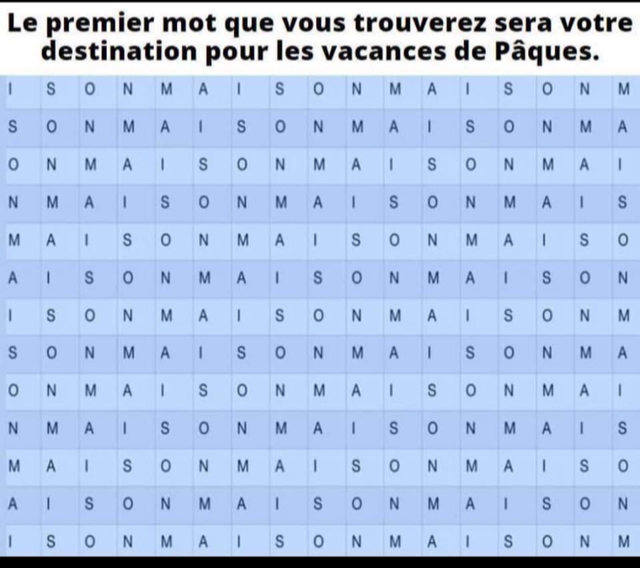 Combien de mots as-tu trouvés ? Ecriture : JE SUIS A LA MAISONJe dessine ma maison et ma familleMAISONBCDMAISONEFHMAISONGJLNPRTZKMAISONUMAISONMAABDEDAIFIBHLISCCSBDSOEFGOEONMAISON